SCIENCES PHYSIQUES-CHIMIE : les fluides dans l'habitat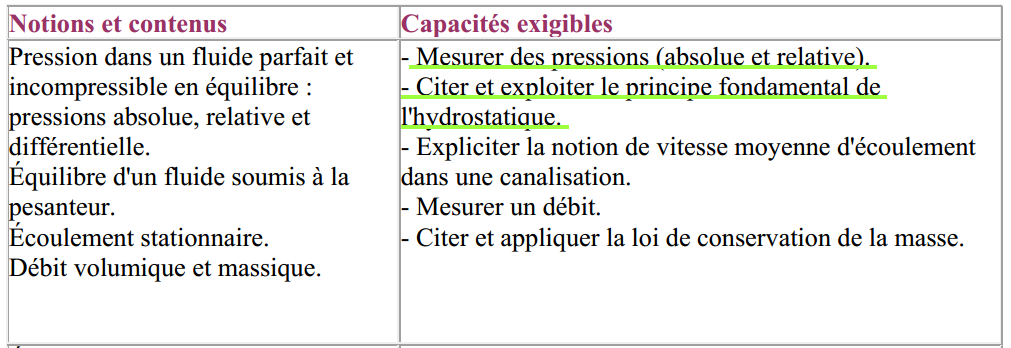 Titre de la leçon :Grille :Situation – Problème :M. Roger H. vient d’emménager dans une maison qui est proche d’un château d’eau.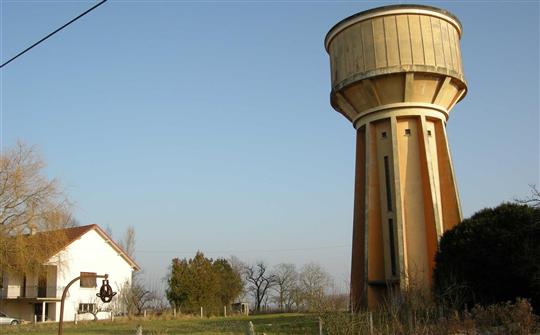  Intrigué, il se demande comment fonctionne cet édifice.  Il va donc chercher des informations sur internet et trouve ceci : (colleges.planete-tp.com/IMG/pdf/fiche_ressource_4a_cle8bf7d7.pdf)Compréhension du texte : Principe des vases communicants.Voici un château d’eau sans dispositif de pompage. Tracer, sur chacun des  5 établissements, une croix à lʼendroit où il risque d’y avoir un problème dʼalimentation en eau.  S’il  n’y  a pas de problème, indique « RAS » comme « Rien A Signaler » sous le bâtiment.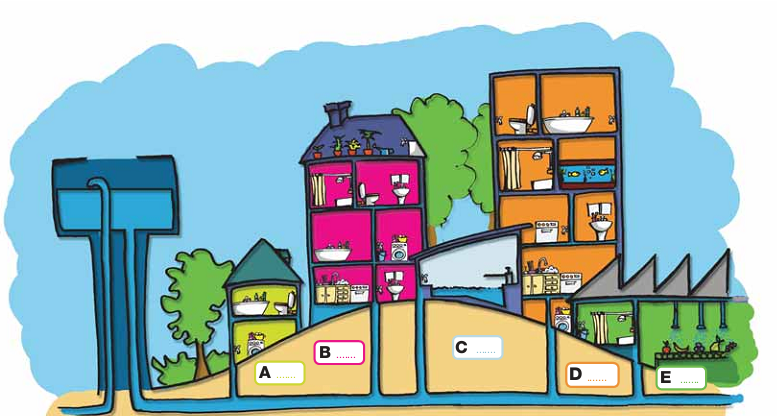 Question :Lisant le texte (partie soulignée), M. Roger H. se demande  quelle est la pression d’eau  disponible dans sa salle de bain qui se trouve au premier étage?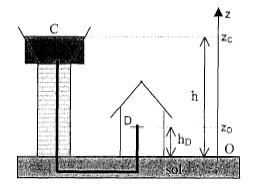 CoursVous avez à votre disposition : Un manomètre muni d’un flexible et son embout, une grande éprouvette, un réglet, de l’eau.Remplir l’éprouvette d’eau et disposer dans l’éprouvette le réglet.Mesurer la pression atmosphérique Patm à l’aide du manomètre.  Patm = ……………….Introduire la sonde du manomètre dans l’éprouvette et mesurer la pression pour différentes profondeurs z.z = z mano – z surface libre. Avec un axe des z orienté vers le haut, z <0Remplir le tableau suivant : A partir de ce tableau de mesures, remplir ce second tableau où P = P - PatmReprésenter P = P - Patm en fonction de z. (On pourra utiliser l’outil informatique)Modéliser la courbe obtenue.On vous propose comme équation pour la courbe obtenue : P = - k.(z)2                                                         P =  -                                                  P = - k.zQuelle est la bonne équation?Déterminer la valeur de k et la comparer à g où  représente la masse volumique de l’eau et g l’intensité de la pesanteur (g = 9,81 m.s-2).Retour sur la questionEn utilisant les résultats de l’expérience faite précédemment, quelle est la valeur de la pression disponible dans la salle de bain de M. Roger H ?Autoévaluation CapacitésManipuler, mesurer, appliquer des consignes.ConnaissancesPressions absolue, relative et différentielle.Principe fondamental de l’hydrostatiquez (cm)0P ( Pa)z (cm)0P ( Pa)Compétences attendues :1– non maitrisées 2– insuffisamment maîtrisées 3 – maîtrisées 4 – bien maîtrisées1234Compétences générales :Je sais faire preuve d’esprit critiqueCompétences expérimentales :Je sais utiliser l’outil informatique 